FORM Y1 (JAN 11)APPLICATION FOR YOUTH MEMBERSHIP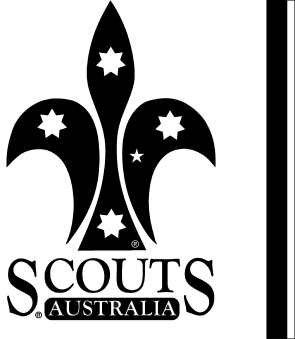 Note:  - Please complete  pages 1-3 and return to the Section Leader upon joiningBLOCK LETTERS PLEASEPARENT/GUARDIAN AUTHORITYPlease register the above applicant as a member of Scouts Australia, .  The Medical Details statement attached to the application is correct to the best of my knowledge.  I consent to the applicant’s participation in Scout activities as generally outlined in the “Information for Parents”, and I agree to pay such registration and membership fees as required.  I will use my best endeavours to support the Scout Group and its activities, and its rules and guidelines.I have received a copy of, or am aware of, the Scouts NSW Privacy Policy which also contains its Photographic and Images policy, and I consent to the information collected on this form and through Scouting activities to be used in accordance with the rights and obligations set out in that policy.  I also acknowledge that any third party, about whom information on this form has been provided by me, has been informed of the Association’s collection of their information and that they are aware of the Scouts NSW Privacy Policy.  A copy of the policy is available on our website www.nsw.scouts.com.auOFFICE USE ONLY(This page may be copied double-sided with page 2.) (Pages with original signatures only (no facsimiles) are to be forwarded to your Region Office by the Leader-in-Charge.)  Exceptions:  North Coast - please send to State Office.SCOUTS AUSTRALIANEW SOUTH WALES FAMILY DETAILS(not required for Applicants over 18)The Scout Group is a community organisation.  It exists because people like you want to make the individual training and development that Scouting is famous for, available for your children.  It is expected that every family that joins the Group will contribute in some way.  Some families assist by serving on the management or fundraising committee, others prefer to assist in practical ways such as maintaining or fixing facilities or equipment, while others assist with the running of a Section as an Adult Leader or Parent Helper.What assistance will you provide the Group?What assistance are you able to provide the Group?(This page may be copied double-sided with page 1 ) (Pages with original  signatures only (no facsimiles) are to be forwarded to your Region Office by the Leader-in-Charge.)Exceptions:  North Coast - please send to State Office.SCOUTS AUSTRALIANEW SOUTH WALES MEDICAL DETAILSMEDICAL AUTHORITYI authorise any officer, member or servant of  The Scout Association of Australia, New South Wales Branch, in the event of any accident or illness, to obtain such urgent medical assistance or treatment for the above named applicant, including the administration of any anaesthetic or blood transfusion as he or she may consider expedient and for this purpose to engage any first aiders, ambulance officers, doctors, dentists, nursing assistance or hospital accommodation and in this event I agree to pay the said Association on demand all such doctors', dentists’, nurses', ambulance and hospital fees (other than fees and expenses recoverable by the said Association under any policy of insurance).(Any change to the Applicant’s health should be immediately notified to the Group so that appropriate care may be taken).(This page may be copied single-sided and should be retained by the Section Leader)FORM  Y1  (JAN 11)INFORMATION FOR PARENTS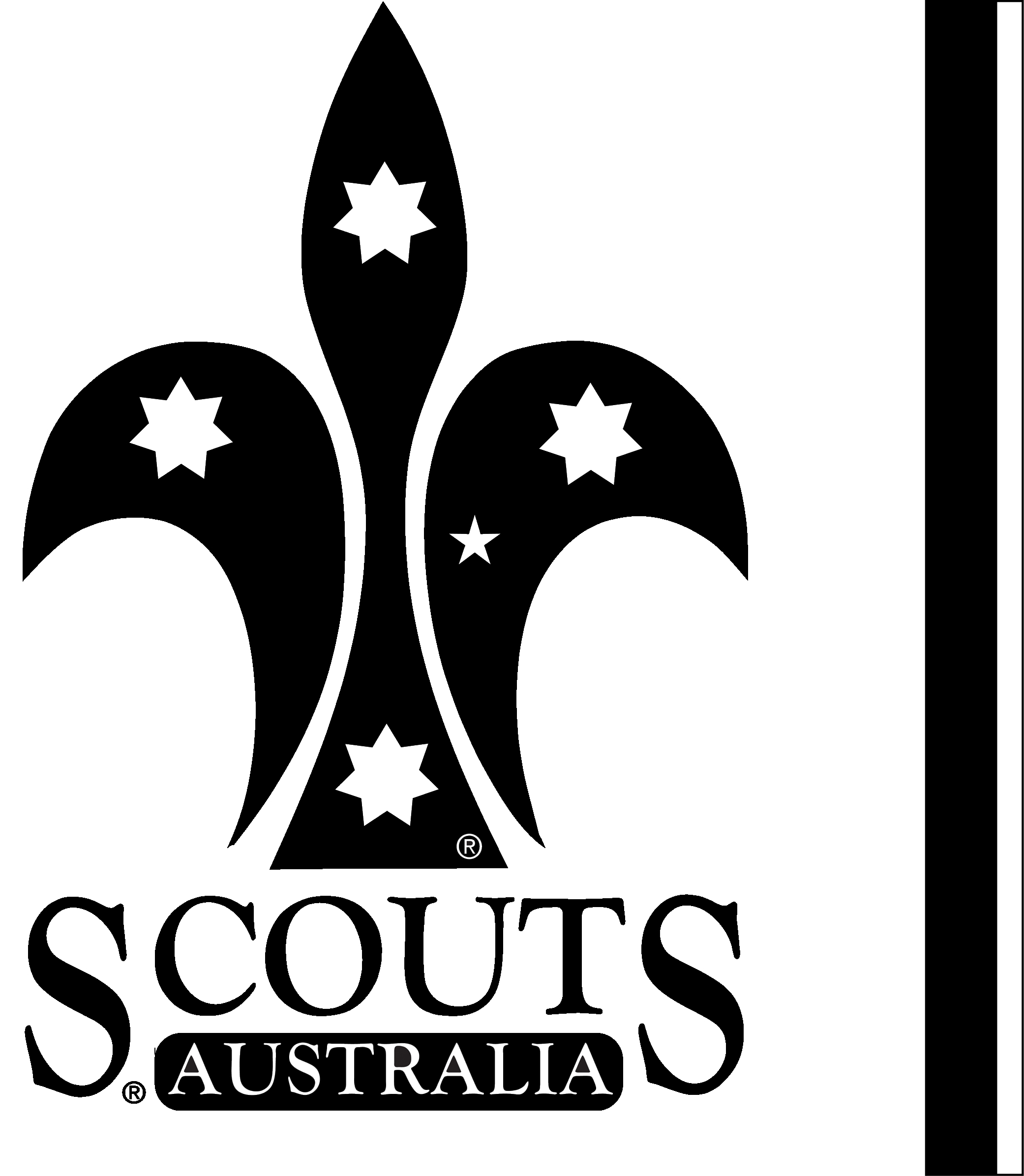 Dear Parent,On behalf of your Scout Group, I would like to WELCOME you, as a parent, to our World Wide Movement.  By your child becoming a member of Scouts Australia, he/she is joining the largest youth movement in the World with over 26 million members in 220 countries.Scouting's aim is to develop character and good citizenship and this, for the most part, is achieved through fun and experience gained in outdoor activities.  Hiking, camping, canoeing, and learning to fend for oneself teaches the young person self-reliance and how to work with others for the mutual benefit of all.  In essence, the basis of Scouting's continuing success is that it uses the young person's natural desire for friendship, fun and adventure to turn them into useful and thinking citizens so subtly that they are unaware of it happening.Scouting makes full use of the need for adventure and the vivid imagination of young people.  Games of all kinds, outings and camps, hikes, yarns, and skill development activities are combined to form a unique programme for young people of all ages.  Activity notification forms will be used by the activity leader to specifically advise parents in advance of all overnight activities and all air/alpine/rock-related/water activities.An Award Scheme operates in each Section (except Joey Scouts) which allows the members a wide variety of activities and skills in which they can participate and receive recognition with the awarding of  an appropriate badge.  These awards are graded to the person's age and ability and are designed to assist the member in fulfilling our aim.  Through all Sections there is the continuing opportunity for young people to work together learning co-operation, responsibility, leadership skills and the sharing of group experiences.As a parent, I am sure you are vitally interested in the welfare, both physical and mental, of your child and we welcome the opportunity to work with you and see your child develop into a good and useful citizen.  Our Group provides the opportunities for parents to become involved in Scouting by supporting the Group's many activities.Scouting, along with home, School and Religious Organisation will assist your child to become a better member of the community.  With your help either as a Leader, Committee person, Instructor, or Examiner, your child will enjoy their experiences in Scouting and will benefit greatly from them.  Please encourage your child’s active participation in Scouting, as parental encouragement and assistance make it more enjoyable for everyone.I am sure both YOU and YOUR CHILD will enjoy being involved with Scouting and once again I offer a warm welcome.GROUP LEADERSECTION INFORMATIONTHE SCOUT GROUPA Scout Group may consist of any or all of the following Sections:-Each Section has a clearly laid out program of development in order to achieve the Aim of Scouting which is to encourage the physical, intellectual, emotional, social, and spiritual development of young people so that they may take a constructive place in society as responsible citizens.(This page may be copied double-sided with page 5 and is to be retained by the Parent/Guardian)REGISTRATION FEESScouting in New South Wales is financed at all levels by various fund raising projects and contributions by its Members.An annual Membership Fee (comprising a Base Fee plus an Insurance component) applies for each member  of  $       which covers the year ending 31st March.  A once-only Joining Fee is required for new members, plus the annual fee on a Pro Rata basis depending upon the calendar quarter of joining. Together these fees are used for:Making a contribution to Region and State Office for the administration and development of Scouting in , for the provision of campsites and activity centres, the training of adult leaders and the promotion of Scouting generally.Insuring all members for personal accident and public liability.The fees are payable for your child whether present or not at meetings.In addition the Group Committee may levy a fee on each member or family to be used for such things as:Equipping and financially supporting the various Sections of the Group;Maintaining and insuring the Group's buildings and equipment;Paying rates associated with the Group's buildings;Each youth member may also be asked to pay a regular subscription to their Sectional funds which is used to defray the day to day expenses incurred in the running of that Section.INSURANCEThe New South Wales Branch of Scouts Australia has effected extensive insurance policies including public liability, and personal accident cover which includes medical and dental expenses etc, for all registered youth members, Adult Leaders, Parents and Committee members.  Details of these insurances are contained in the "Insurance Programme Summary" publication provided annually to each Group.NB  To be fully covered for this insurance, a youth member must be registered, which is formalised by submission of the Application For Youth Membership form to your Regional Office by the Group Leader and the entering of the member’s details into our membership database.  THE SCOUT PROMISETHE SCOUT UNIFORMAll outings and meetings must be attended in uniform unless otherwise advised in special circumstances.No part of the uniform with Scouts Australia badges on it may be worn, except at meetings or outings, without the permission of the Section Leader.All badges awarded remain the property of Scouts Australia.THE GROUP COMMITTEEThis Committee consists of parents and other interested persons who support the work of the uniformed Leaders.  This support is given in a practical way by the provision of a Group Headquarters meeting venue, equipment and other facilities.  The Group Committee is important to the well being of your Group.  Your support would be greatly welcomed.  The Committee meets on: -Parents/guardians are also expected to support fund raising activities of their Group and of other levels of Scouting from time to time.  This support avoids the necessity of having much higher Registration and Subscription Fees. (This page may be copied double-sided with page 4 and is to be retained by the Parent/Guardian)(PLEASE ENSURE THAT YOU READ “SCOUTS AND CHILD PROTECTION” GUIDE)Scouts Australia NSW Level 1, Quad 3102 Bennelong ParkwaySydney Olympic Park NSW 2127P O Box 125Lidcombe NSW 1825Ph: 02 9735 9000 Fax: 02 9735 9001e-mail: info@nsw.scouts.com.auAPPLICANT'S PERSONAL DETAILSAPPLICANT'S PERSONAL DETAILSAPPLICANT'S PERSONAL DETAILSAPPLICANT'S PERSONAL DETAILSAPPLICANT'S PERSONAL DETAILSAPPLICANT'S PERSONAL DETAILSAPPLICANT'S PERSONAL DETAILSAPPLICANT'S PERSONAL DETAILSAPPLICANT'S PERSONAL DETAILSFAMILY NAMEFULL GIVEN NAMESFULL GIVEN NAMESFULL GIVEN NAMESDATE OF BIRTHPLACE OF BIRTHPLACE OF BIRTHPLACE OF BIRTHPLACE OF BIRTHSEX:    M        F  SEX:    M        F  PREFERRED FIRST NAME (If different to First Given Name)PREFERRED FIRST NAME (If different to First Given Name)PREFERRED FIRST NAME (If different to First Given Name)RELIGION/DENOMINATIONRELIGION/DENOMINATIONRELIGION/DENOMINATIONRELIGION/DENOMINATIONNATIONALITYNATIONALITYINTERESTS/HOBBIESINTERESTS/HOBBIESINTERESTS/HOBBIESLANGUAGE SPOKEN AT HOME (other than English)LANGUAGE SPOKEN AT HOME (other than English)LANGUAGE SPOKEN AT HOME (other than English)LANGUAGE SPOKEN AT HOME (other than English)LANGUAGE SPOKEN AT HOME (other than English)LANGUAGE SPOKEN AT HOME (other than English)LANGUAGE SPOKEN AT HOME (other than English)HOME ADDRESSTOWN/SUBURBSTATEPOSTCODEPOSTCODEPOSTAL ADDRESS (if not as above)POSTAL ADDRESS (if not as above)POSTAL ADDRESS (if not as above)POSTAL ADDRESS (if not as above)POSTAL ADDRESS (if not as above)TOWN/SUBURBSTATEPOSTCODEPOSTCODEAPPLICANT’S EMAIL ADDRESSAPPLICANT’S EMAIL ADDRESSAPPLICANT’S EMAIL ADDRESSAPPLICANT’S EMAIL ADDRESSOCCUPATION *EMPLOYER OR SCHOOL *EMPLOYER OR SCHOOL *EMPLOYER OR SCHOOL *EMPLOYER OR SCHOOL *HOME PHONE(      )       (      )       (      )       (      )       (      )       (      )       (      )       (      )       HOME FAXHOME FAXHOME FAX(      )       (      )       (      )       (      )       (      )       WORK PHONE  *(      )       (      )       (      )       (      )       (      )       (      )       (      )       (      )       WORK FAX *WORK FAX *WORK FAX *(      )       (      )       (      )       (      )       (      )       MOBILE  *E-MAIL ADDRESS *E-MAIL ADDRESS *E-MAIL ADDRESS ** Applicant’s details (if applicable) - not Parents* Applicant’s details (if applicable) - not Parents* Applicant’s details (if applicable) - not Parents* Applicant’s details (if applicable) - not Parents* Applicant’s details (if applicable) - not Parents* Applicant’s details (if applicable) - not Parents* Applicant’s details (if applicable) - not Parents* Applicant’s details (if applicable) - not Parents* Applicant’s details (if applicable) - not Parents* Applicant’s details (if applicable) - not Parents* Applicant’s details (if applicable) - not Parents* Applicant’s details (if applicable) - not Parents* Applicant’s details (if applicable) - not Parents* Applicant’s details (if applicable) - not Parents* Applicant’s details (if applicable) - not Parents* Applicant’s details (if applicable) - not Parents* Applicant’s details (if applicable) - not ParentsDetails of the applicant’s previous membership of the Scout Movement (if applicable)Membership No (if known)Membership No (if known)Membership No (if known)Membership No (if known)Membership No (if known)Membership No (if known)SIGNED:Parent/Guardian or Applicant (if over 18)DATEFORMATION ENDORSEMENTFORMATION ENDORSEMENTFORMATION ENDORSEMENTFORMATION ENDORSEMENTJoey ScoutCub ScoutCub ScoutCub ScoutScoutScoutScoutVenturer ScoutVenturer ScoutVenturer ScoutRoverRoverYouthHelperYouthHelperPlease register the above applicant as a:Please register the above applicant as a:Please register the above applicant as a:Please register the above applicant as a:withGroup/Crew (eg 1st Haberfield)Group/Crew (eg 1st Haberfield)Formation Type (eg Cub Pack)Formation Type (eg Cub Pack)Formation Type (eg Cub Pack)Section Name (eg “Koala”)Section Name (eg “Koala”)Section Name (eg “Koala”)Section Name (eg “Koala”)Section Name (eg “Koala”)Section Name (eg “Koala”)Section Name (eg “Koala”)RegionRegionThe applicant joined or re-joined onThe applicant joined or re-joined onThe applicant joined or re-joined onand has paid  to my Formation the Joining Feeand has paid  to my Formation the Joining Feeand has paid  to my Formation the Joining Feeand has paid  to my Formation the Joining Feeand has paid  to my Formation the Joining Feeand has paid  to my Formation the Joining Feeand has paid  to my Formation the Joining Feeand has paid  to my Formation the Joining Feeand has paid  to my Formation the Joining Feeand has paid  to my Formation the Joining Feeand has paid  to my Formation the Joining Feeand Pro Rata Membership Fee as required by the State Office.and Pro Rata Membership Fee as required by the State Office.and Pro Rata Membership Fee as required by the State Office.and Pro Rata Membership Fee as required by the State Office.and Pro Rata Membership Fee as required by the State Office.and Pro Rata Membership Fee as required by the State Office.and Pro Rata Membership Fee as required by the State Office.and Pro Rata Membership Fee as required by the State Office.and Pro Rata Membership Fee as required by the State Office.and Pro Rata Membership Fee as required by the State Office.and Pro Rata Membership Fee as required by the State Office.and Pro Rata Membership Fee as required by the State Office.and Pro Rata Membership Fee as required by the State Office.and Pro Rata Membership Fee as required by the State Office.and Pro Rata Membership Fee as required by the State Office.and Pro Rata Membership Fee as required by the State Office.and Pro Rata Membership Fee as required by the State Office.and Pro Rata Membership Fee as required by the State Office.Name of GL/Leader-in-ChargeName of GL/Leader-in-ChargeAppointmentAppointmentAppointmentSignature of GL/Leader-in-ChargeSignature of GL/Leader-in-ChargeDateDateDateAPPLICATION RECEIVEDDATE OF DATA ENTRYMEMBERSHIP  NO.MEMBERSHIP  NO.MEMBERSHIP  NO.MEMBERSHIP  NO.MEMBERSHIP  NO.MEMBERSHIP  NO.MEMBERSHIP  NO.MEMBERSHIP  NO.NAME OF MOTHER (OR GUARDIAN)NAME OF MOTHER (OR GUARDIAN)NAME OF MOTHER (OR GUARDIAN)NAME OF MOTHER (OR GUARDIAN)OCCUPATIONEMPLOYERWORK PHONE(        )       (        )       (        )       (        )       (        )       (        )       MOBILEMOBILEMOBILEMOBILEMOBILE (      )        EMAIL ADDRESSSKILLS & HOBBIESSPORTING OR LEISURE INTERESTSSPORTING OR LEISURE INTERESTSSPORTING OR LEISURE INTERESTSARE YOU A CURRENT OR FORMER MEMBER OF SCOUTS NSW ?            YES               NOARE YOU A CURRENT OR FORMER MEMBER OF SCOUTS NSW ?            YES               NOARE YOU A CURRENT OR FORMER MEMBER OF SCOUTS NSW ?            YES               NOARE YOU A CURRENT OR FORMER MEMBER OF SCOUTS NSW ?            YES               NOARE YOU A CURRENT OR FORMER MEMBER OF SCOUTS NSW ?            YES               NOARE YOU A CURRENT OR FORMER MEMBER OF SCOUTS NSW ?            YES               NOARE YOU A CURRENT OR FORMER MEMBER OF SCOUTS NSW ?            YES               NOARE YOU A CURRENT OR FORMER MEMBER OF SCOUTS NSW ?            YES               NOARE YOU A CURRENT OR FORMER MEMBER OF SCOUTS NSW ?            YES               NOARE YOU A CURRENT OR FORMER MEMBER OF SCOUTS NSW ?            YES               NOARE YOU A CURRENT OR FORMER MEMBER OF SCOUTS NSW ?            YES               NOARE YOU A CURRENT OR FORMER MEMBER OF SCOUTS NSW ?            YES               NOARE YOU A CURRENT OR FORMER MEMBER OF SCOUTS NSW ?            YES               NOMEMBERSHIP NUMBER  (if known)MEMBERSHIP NUMBER  (if known)EXPERIENCE IN SCOUTING OR OTHER YOUTH ACTIVITIESEXPERIENCE IN SCOUTING OR OTHER YOUTH ACTIVITIESEXPERIENCE IN SCOUTING OR OTHER YOUTH ACTIVITIESEXPERIENCE IN SCOUTING OR OTHER YOUTH ACTIVITIESEXPERIENCE IN SCOUTING OR OTHER YOUTH ACTIVITIESEXPERIENCE IN SCOUTING OR OTHER YOUTH ACTIVITIESEXPERIENCE IN SCOUTING OR OTHER YOUTH ACTIVITIESEXPERIENCE IN SCOUTING OR OTHER YOUTH ACTIVITIESEXPERIENCE IN SCOUTING OR OTHER YOUTH ACTIVITIESassist with transportation to campsassist with transportation to campsbecome a Leaderassist with transportation on special outingsassist with transportation on special outingsbe a regular parent helperbecome a member of the parents’ committeebecome a member of the parents’ committeeteach the members special skillsassist at working beesassist at working beeshelp with testing for badge workOtherNAME OF FATHER (OR GUARDIAN)NAME OF FATHER (OR GUARDIAN)NAME OF FATHER (OR GUARDIAN)NAME OF FATHER (OR GUARDIAN)OCCUPATIONEMPLOYERWORK PHONE(        )       (        )       (        )       (        )       (        )       (        )       MOBILEMOBILEMOBILEMOBILEMOBILE (      )         EMAIL ADDRESSSKILLS & HOBBIESSPORTING OR LEISURE INTERESTSSPORTING OR LEISURE INTERESTSSPORTING OR LEISURE INTERESTSARE YOU A CURRENT OR FORMER MEMBER OF SCOUTS NSW ?            YES               NOARE YOU A CURRENT OR FORMER MEMBER OF SCOUTS NSW ?            YES               NOARE YOU A CURRENT OR FORMER MEMBER OF SCOUTS NSW ?            YES               NOARE YOU A CURRENT OR FORMER MEMBER OF SCOUTS NSW ?            YES               NOARE YOU A CURRENT OR FORMER MEMBER OF SCOUTS NSW ?            YES               NOARE YOU A CURRENT OR FORMER MEMBER OF SCOUTS NSW ?            YES               NOARE YOU A CURRENT OR FORMER MEMBER OF SCOUTS NSW ?            YES               NOARE YOU A CURRENT OR FORMER MEMBER OF SCOUTS NSW ?            YES               NOARE YOU A CURRENT OR FORMER MEMBER OF SCOUTS NSW ?            YES               NOARE YOU A CURRENT OR FORMER MEMBER OF SCOUTS NSW ?            YES               NOARE YOU A CURRENT OR FORMER MEMBER OF SCOUTS NSW ?            YES               NOARE YOU A CURRENT OR FORMER MEMBER OF SCOUTS NSW ?            YES               NOARE YOU A CURRENT OR FORMER MEMBER OF SCOUTS NSW ?            YES               NOMEMBERSHIP NUMBER  (if known)MEMBERSHIP NUMBER  (if known)EXPERIENCE IN SCOUTING OR OTHER YOUTH ACTIVITIESEXPERIENCE IN SCOUTING OR OTHER YOUTH ACTIVITIESEXPERIENCE IN SCOUTING OR OTHER YOUTH ACTIVITIESEXPERIENCE IN SCOUTING OR OTHER YOUTH ACTIVITIESEXPERIENCE IN SCOUTING OR OTHER YOUTH ACTIVITIESEXPERIENCE IN SCOUTING OR OTHER YOUTH ACTIVITIESEXPERIENCE IN SCOUTING OR OTHER YOUTH ACTIVITIESEXPERIENCE IN SCOUTING OR OTHER YOUTH ACTIVITIESEXPERIENCE IN SCOUTING OR OTHER YOUTH ACTIVITIESassist with transportation to campsassist with transportation to campsbecome a Leaderassist with transportation on special outingsassist with transportation on special outingsbe a regular parent helperbecome a member of the parents’ committeebecome a member of the parents’ committeeteach the members special skillsassist at working beesassist at working beeshelp with testing for badge workOtherAPPLICANT'S FAMILY NAMEGIVEN NAMESADDRESSTELEPHONE NUMBER(      )      DATE OF BIRTHRELIGION/DENOMINATIONMEDICARE NUMBERMEDICARE NUMBERMEDICARE NUMBERMEDICARE NUMBERNAME & NUMBER OF PRIVATE MEDICAL FUND (if applicable)NAME & NUMBER OF PRIVATE MEDICAL FUND (if applicable)NAME & NUMBER OF PRIVATE MEDICAL FUND (if applicable)NAME & NUMBER OF PRIVATE MEDICAL FUND (if applicable)NAME & NUMBER OF PRIVATE MEDICAL FUND (if applicable)NAME & NUMBER OF PRIVATE MEDICAL FUND (if applicable)NAME & NUMBER OF PRIVATE MEDICAL FUND (if applicable)NAME & NUMBER OF PRIVATE MEDICAL FUND (if applicable)NAME & NUMBER OF PRIVATE MEDICAL FUND (if applicable)NAME & NUMBER OF PRIVATE MEDICAL FUND (if applicable)NAME & NUMBER OF PRIVATE MEDICAL FUND (if applicable)NAME & NUMBER OF PRIVATE MEDICAL FUND (if applicable)NAME & NUMBER OF PRIVATE MEDICAL FUND (if applicable)NAME & NUMBER OF PRIVATE MEDICAL FUND (if applicable)NAME & NUMBER OF PRIVATE MEDICAL FUND (if applicable)NAME & NUMBER OF PRIVATE MEDICAL FUND (if applicable)NAME & NUMBER OF PRIVATE MEDICAL FUND (if applicable)NAME & NUMBER OF PRIVATE MEDICAL FUND (if applicable)NAME OF AMBULANCE FUND (if applicable)NAME OF AMBULANCE FUND (if applicable)NAME OF AMBULANCE FUND (if applicable)NAME OF AMBULANCE FUND (if applicable)NAME OF AMBULANCE FUND (if applicable)NAME OF AMBULANCE FUND (if applicable)NAME OF AMBULANCE FUND (if applicable)NAME OF AMBULANCE FUND (if applicable)NAME OF FAMILY DOCTORNAME OF FAMILY DOCTORNAME OF FAMILY DOCTORNAME OF FAMILY DOCTORNAME OF FAMILY DOCTORNAME OF FAMILY DOCTORDOCTOR'S TELEPHONE NUMBERDOCTOR'S TELEPHONE NUMBERDOCTOR'S TELEPHONE NUMBERDOCTOR'S TELEPHONE NUMBERDOCTOR'S TELEPHONE NUMBERDOCTOR'S TELEPHONE NUMBER(      )      (      )      (      )      (      )      (      )      (      )      (      )      IS THE APPLICANT ALLERGIC TO ANY MEDICATION?IS THE APPLICANT ALLERGIC TO ANY MEDICATION?IS THE APPLICANT ALLERGIC TO ANY MEDICATION?IS THE APPLICANT ALLERGIC TO ANY MEDICATION?IS THE APPLICANT ALLERGIC TO ANY MEDICATION?IS THE APPLICANT ALLERGIC TO ANY MEDICATION?IS THE APPLICANT ALLERGIC TO ANY MEDICATION?IS THE APPLICANT ALLERGIC TO ANY MEDICATION?IS THE APPLICANT ALLERGIC TO ANY MEDICATION?IS THE APPLICANT ALLERGIC TO ANY MEDICATION?IS THE APPLICANT ALLERGIC TO ANY MEDICATION?IS THE APPLICANT ALLERGIC TO ANY MEDICATION?  YES             NO  YES             NO  YES             NO  YES             NO  YES             NO  YES             NO(give details if Yes)(give details if Yes)(give details if Yes)DOES THE APPLICANT SUFFER FROM DIABETES, HEART, ASTHMA, EPILEPSY OR OTHER CONDITION WE DOES THE APPLICANT SUFFER FROM DIABETES, HEART, ASTHMA, EPILEPSY OR OTHER CONDITION WE DOES THE APPLICANT SUFFER FROM DIABETES, HEART, ASTHMA, EPILEPSY OR OTHER CONDITION WE DOES THE APPLICANT SUFFER FROM DIABETES, HEART, ASTHMA, EPILEPSY OR OTHER CONDITION WE DOES THE APPLICANT SUFFER FROM DIABETES, HEART, ASTHMA, EPILEPSY OR OTHER CONDITION WE DOES THE APPLICANT SUFFER FROM DIABETES, HEART, ASTHMA, EPILEPSY OR OTHER CONDITION WE DOES THE APPLICANT SUFFER FROM DIABETES, HEART, ASTHMA, EPILEPSY OR OTHER CONDITION WE DOES THE APPLICANT SUFFER FROM DIABETES, HEART, ASTHMA, EPILEPSY OR OTHER CONDITION WE DOES THE APPLICANT SUFFER FROM DIABETES, HEART, ASTHMA, EPILEPSY OR OTHER CONDITION WE DOES THE APPLICANT SUFFER FROM DIABETES, HEART, ASTHMA, EPILEPSY OR OTHER CONDITION WE DOES THE APPLICANT SUFFER FROM DIABETES, HEART, ASTHMA, EPILEPSY OR OTHER CONDITION WE DOES THE APPLICANT SUFFER FROM DIABETES, HEART, ASTHMA, EPILEPSY OR OTHER CONDITION WE DOES THE APPLICANT SUFFER FROM DIABETES, HEART, ASTHMA, EPILEPSY OR OTHER CONDITION WE DOES THE APPLICANT SUFFER FROM DIABETES, HEART, ASTHMA, EPILEPSY OR OTHER CONDITION WE DOES THE APPLICANT SUFFER FROM DIABETES, HEART, ASTHMA, EPILEPSY OR OTHER CONDITION WE DOES THE APPLICANT SUFFER FROM DIABETES, HEART, ASTHMA, EPILEPSY OR OTHER CONDITION WE DOES THE APPLICANT SUFFER FROM DIABETES, HEART, ASTHMA, EPILEPSY OR OTHER CONDITION WE DOES THE APPLICANT SUFFER FROM DIABETES, HEART, ASTHMA, EPILEPSY OR OTHER CONDITION WE SHOULD BE AWARE OF?SHOULD BE AWARE OF?SHOULD BE AWARE OF?SHOULD BE AWARE OF?SHOULD BE AWARE OF?SHOULD BE AWARE OF?SHOULD BE AWARE OF?SHOULD BE AWARE OF?SHOULD BE AWARE OF?SHOULD BE AWARE OF?SHOULD BE AWARE OF?SHOULD BE AWARE OF?  YES             NO  YES             NO  YES             NO  YES             NO  YES             NO  YES             NO(give details and medication if applicable)(give details and medication if applicable)(give details and medication if applicable)(give details and medication if applicable)(give details and medication if applicable)(give details and medication if applicable)DOES THE APPLICANT HAVE ANY ALLERGIES?          DOES THE APPLICANT HAVE ANY ALLERGIES?          DOES THE APPLICANT HAVE ANY ALLERGIES?          DOES THE APPLICANT HAVE ANY ALLERGIES?          DOES THE APPLICANT HAVE ANY ALLERGIES?          DOES THE APPLICANT HAVE ANY ALLERGIES?          DOES THE APPLICANT HAVE ANY ALLERGIES?          DOES THE APPLICANT HAVE ANY ALLERGIES?          DOES THE APPLICANT HAVE ANY ALLERGIES?            YES             NO  YES             NO  YES             NO  YES             NO  YES             NO  YES             NO  YES             NO  YES             NO  YES             NO(give details if Yes)(give details if Yes)(give details if Yes)DOES THE APPLICANT HAVE ANY OTHER DISABILITIES THAT MIGHT LIMIT FULL PARTICIPATION INDOES THE APPLICANT HAVE ANY OTHER DISABILITIES THAT MIGHT LIMIT FULL PARTICIPATION INDOES THE APPLICANT HAVE ANY OTHER DISABILITIES THAT MIGHT LIMIT FULL PARTICIPATION INDOES THE APPLICANT HAVE ANY OTHER DISABILITIES THAT MIGHT LIMIT FULL PARTICIPATION INDOES THE APPLICANT HAVE ANY OTHER DISABILITIES THAT MIGHT LIMIT FULL PARTICIPATION INDOES THE APPLICANT HAVE ANY OTHER DISABILITIES THAT MIGHT LIMIT FULL PARTICIPATION INDOES THE APPLICANT HAVE ANY OTHER DISABILITIES THAT MIGHT LIMIT FULL PARTICIPATION INDOES THE APPLICANT HAVE ANY OTHER DISABILITIES THAT MIGHT LIMIT FULL PARTICIPATION INDOES THE APPLICANT HAVE ANY OTHER DISABILITIES THAT MIGHT LIMIT FULL PARTICIPATION INDOES THE APPLICANT HAVE ANY OTHER DISABILITIES THAT MIGHT LIMIT FULL PARTICIPATION INDOES THE APPLICANT HAVE ANY OTHER DISABILITIES THAT MIGHT LIMIT FULL PARTICIPATION INDOES THE APPLICANT HAVE ANY OTHER DISABILITIES THAT MIGHT LIMIT FULL PARTICIPATION INDOES THE APPLICANT HAVE ANY OTHER DISABILITIES THAT MIGHT LIMIT FULL PARTICIPATION INDOES THE APPLICANT HAVE ANY OTHER DISABILITIES THAT MIGHT LIMIT FULL PARTICIPATION INDOES THE APPLICANT HAVE ANY OTHER DISABILITIES THAT MIGHT LIMIT FULL PARTICIPATION INDOES THE APPLICANT HAVE ANY OTHER DISABILITIES THAT MIGHT LIMIT FULL PARTICIPATION INDOES THE APPLICANT HAVE ANY OTHER DISABILITIES THAT MIGHT LIMIT FULL PARTICIPATION INDOES THE APPLICANT HAVE ANY OTHER DISABILITIES THAT MIGHT LIMIT FULL PARTICIPATION INACTIVITIES?ACTIVITIES?ACTIVITIES?ACTIVITIES?ACTIVITIES?ACTIVITIES?ACTIVITIES?ACTIVITIES?ACTIVITIES?ACTIVITIES?ACTIVITIES?ACTIVITIES?  YES            NO  YES            NO  YES            NO  YES            NO  YES            NO  YES            NO(give details if Yes)(give details if Yes)(give details if Yes)HAS THE APPLICANT BEEN IMMUNISED AGAINST TETANUS?HAS THE APPLICANT BEEN IMMUNISED AGAINST TETANUS?HAS THE APPLICANT BEEN IMMUNISED AGAINST TETANUS?HAS THE APPLICANT BEEN IMMUNISED AGAINST TETANUS?HAS THE APPLICANT BEEN IMMUNISED AGAINST TETANUS?HAS THE APPLICANT BEEN IMMUNISED AGAINST TETANUS?HAS THE APPLICANT BEEN IMMUNISED AGAINST TETANUS?HAS THE APPLICANT BEEN IMMUNISED AGAINST TETANUS?HAS THE APPLICANT BEEN IMMUNISED AGAINST TETANUS?HAS THE APPLICANT BEEN IMMUNISED AGAINST TETANUS?HAS THE APPLICANT BEEN IMMUNISED AGAINST TETANUS?HAS THE APPLICANT BEEN IMMUNISED AGAINST TETANUS?  YES            NO  YES            NO  YES            NO  YES            NO  YES            NO  YES            NOAPPROXIMATE DATEAPPROXIMATE DATEIN THE CASE OF ACCIDENT AND WE ARE UNABLE TO CONTACT YOU, PLEASE GIVE THE NAME OF A IN THE CASE OF ACCIDENT AND WE ARE UNABLE TO CONTACT YOU, PLEASE GIVE THE NAME OF A IN THE CASE OF ACCIDENT AND WE ARE UNABLE TO CONTACT YOU, PLEASE GIVE THE NAME OF A IN THE CASE OF ACCIDENT AND WE ARE UNABLE TO CONTACT YOU, PLEASE GIVE THE NAME OF A IN THE CASE OF ACCIDENT AND WE ARE UNABLE TO CONTACT YOU, PLEASE GIVE THE NAME OF A IN THE CASE OF ACCIDENT AND WE ARE UNABLE TO CONTACT YOU, PLEASE GIVE THE NAME OF A IN THE CASE OF ACCIDENT AND WE ARE UNABLE TO CONTACT YOU, PLEASE GIVE THE NAME OF A IN THE CASE OF ACCIDENT AND WE ARE UNABLE TO CONTACT YOU, PLEASE GIVE THE NAME OF A IN THE CASE OF ACCIDENT AND WE ARE UNABLE TO CONTACT YOU, PLEASE GIVE THE NAME OF A IN THE CASE OF ACCIDENT AND WE ARE UNABLE TO CONTACT YOU, PLEASE GIVE THE NAME OF A IN THE CASE OF ACCIDENT AND WE ARE UNABLE TO CONTACT YOU, PLEASE GIVE THE NAME OF A IN THE CASE OF ACCIDENT AND WE ARE UNABLE TO CONTACT YOU, PLEASE GIVE THE NAME OF A IN THE CASE OF ACCIDENT AND WE ARE UNABLE TO CONTACT YOU, PLEASE GIVE THE NAME OF A IN THE CASE OF ACCIDENT AND WE ARE UNABLE TO CONTACT YOU, PLEASE GIVE THE NAME OF A IN THE CASE OF ACCIDENT AND WE ARE UNABLE TO CONTACT YOU, PLEASE GIVE THE NAME OF A IN THE CASE OF ACCIDENT AND WE ARE UNABLE TO CONTACT YOU, PLEASE GIVE THE NAME OF A IN THE CASE OF ACCIDENT AND WE ARE UNABLE TO CONTACT YOU, PLEASE GIVE THE NAME OF A IN THE CASE OF ACCIDENT AND WE ARE UNABLE TO CONTACT YOU, PLEASE GIVE THE NAME OF A RELATIVE OR FRIEND WHO MAY BE CONTACTEDRELATIVE OR FRIEND WHO MAY BE CONTACTEDRELATIVE OR FRIEND WHO MAY BE CONTACTEDRELATIVE OR FRIEND WHO MAY BE CONTACTEDRELATIVE OR FRIEND WHO MAY BE CONTACTEDRELATIVE OR FRIEND WHO MAY BE CONTACTEDRELATIVE OR FRIEND WHO MAY BE CONTACTEDRELATIVE OR FRIEND WHO MAY BE CONTACTEDRELATIVE OR FRIEND WHO MAY BE CONTACTEDRELATIVE OR FRIEND WHO MAY BE CONTACTEDTELEPHONE NUMBERTELEPHONE NUMBER(      )      (      )      (      )      SIGNED:DATEParent/Guardian or Applicant (if over 18)Scouts Australia NSW New South Wales Level 1, Quad 3Level 1, Quad 3102 Bennelong Parkway102 Bennelong ParkwaySydney Olympic Park NSW 2127HOMEBUSH BAY  NSW  2127P O Box 125P O Box 125Lidcombe NSW 1825LIDCOMBE  NSW  1825Ph: 02 9735 9000 Fax: 02 9735 9001Ph: 02 9735 9000 Fax: 02 9735 9001e-mail: info@nsw.scouts.com.aue-mail: info@nsw.scouts.com.auLeader’s NameCharles JanszenPhone( 02 ) 4261 2550Address40 Kanahooka Road, Kanahooka40 Kanahooka Road, Kanahooka40 Kanahooka Road, KanahookaName of Scout Group1st DaptoRegionYour child will belong to the Your child will belong to the Your child will belong to the Section which meets onSection which meets onMonday NightsMonday NightsMonday NightsatScout Hall - 28 Baan Baan Street, DaptoScout Hall - 28 Baan Baan Street, DaptoScout Hall - 28 Baan Baan Street, DaptoScout Hall - 28 Baan Baan Street, Daptofromfrom06:30 PM06:30 PMto08:00 PMIn addition outings take place regularly at times and places of which you will be advised.In addition outings take place regularly at times and places of which you will be advised.In addition outings take place regularly at times and places of which you will be advised.In addition outings take place regularly at times and places of which you will be advised.In addition outings take place regularly at times and places of which you will be advised.In addition outings take place regularly at times and places of which you will be advised.In addition outings take place regularly at times and places of which you will be advised.In addition outings take place regularly at times and places of which you will be advised.In addition outings take place regularly at times and places of which you will be advised.In addition outings take place regularly at times and places of which you will be advised.In addition outings take place regularly at times and places of which you will be advised.The Section Leader  is The Section Leader  is Chris MicallefChris MicallefChris MicallefChris MicallefChris Micallefwhose Scouting name iswhose Scouting name isAkelaAkelaThe Section Leader’s address isThe Section Leader’s address isThe Section Leader’s address isThe Section Leader’s address is18 Parkside Drive, Dapto18 Parkside Drive, Dapto18 Parkside Drive, Dapto18 Parkside Drive, DaptoPhonePhone( 02 ) 4262 1767Joey Mob for boys and girls aged 6 to 8 years,Venturer Scout Unit for boys and girls aged 15 to 18 years,Cub Pack for boys and girls aged 8 to 11 years,Rover Crew for young men and women aged 18 to 26 years.Scout Troop for boys and girls aged 11 to 15 years,Joining Fee$35.00dueonjoiningpayable to Akela (Chris)Pro Rata Base Fee$dueonpayable to Pro Rata Insurance Fee$dueonpayable to Group Fee$40.00dueonterm wk 5payable to Akela (Chris)Total$Subscription Fee$25.00Dueonterm wk 5payable to Akela (Chris)Before a person can become a member of Scouts Australia they make a promise which will assist them to develop a sense of self-reliance, loyalty, obedience, usefulness and of service to others.  Individuals taking the Promise may choose either of the following:Before a person can become a member of Scouts Australia they make a promise which will assist them to develop a sense of self-reliance, loyalty, obedience, usefulness and of service to others.  Individuals taking the Promise may choose either of the following:On my honour I promise that I will do my bestOn my honour I promise that I will do my bestTo do my duty to my God, and to the Queen of AustraliaTo do my duty to my God, and to AustraliaTo help other people, andTo help other people, andTo live by the Scout Law.To live by the Scout Law.Scouting is a uniformed Movement.  You can ask the Section Leader for details of the uniform, which can be purchased from ScoutingScouting is a uniformed Movement.  You can ask the Section Leader for details of the uniform, which can be purchased from Scoutingowned or franchised stores trading as “Snowgum”, the nearest being atScout Shop, Wentworth St, Port Kembla - 4274 1193or you can phone Snowgum Mail Order on 1800 811 312, or visit the web site at www.snowgum.com.auor you can phone Snowgum Mail Order on 1800 811 312, or visit the web site at www.snowgum.com.au2nd Tuesday of each Month, at the hall, at 7:30pm.